Trauma Systems Committee ProposalTrauma Systems Committee March 17, 2021Reginald Alouidor MD, FACSAssistant Professor of Surgery, UMMS-Baystate HealthDivision of Trauma/Critical Care and Acute Care SurgeryTrauma Systems Committee ProposalModification MA DPH OEMS Trauma Field Trauma CriteriaAnatomic Criteria:Add Known Solid Organ InjuryOutpatient ManagementNOM Solid Organ Injury 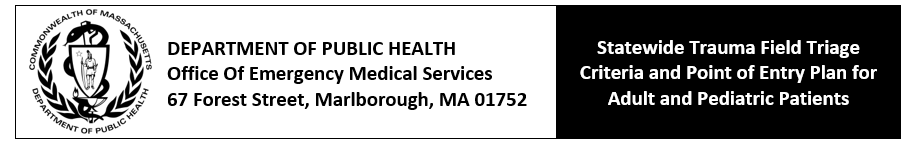 2) Does the patient havePhysiologic Criteria:Glasgow Coma Scale <14Respiratory rate < 10 or > 29 or respiratory rate out of range for age? Systolic Blood Pressure < 90 mmHg or < 70-90 (age appropriate) in pediatricsAnatomic Criteria:Flail Chest?Open or depressed skull fractures?Penetrating trauma to head, neck, torso, or extremities proximal to elbow and knee?Crushed, degloved or mangled extremity Pelvic fractures (excluding simple fractures)Paralysis 2 or more proximal long bone fractures, or any open proximal long bone fracture?Amputations proximal to wrist or ankle2) Does the patient havePhysiologic Criteria:Glasgow Coma Scale <14Respiratory rate < 10 or > 29 or respiratory rate out of range for age? Systolic Blood Pressure < 90 mmHg or < 70-90 (age appropriate) in pediatricsAnatomic Criteria:Flail Chest?Open or depressed skull fractures?Penetrating trauma to head, neck, torso, or extremities proximal to elbow and knee?Crushed, degloved or mangled extremity Pelvic fractures (excluding simple fractures)Paralysis 2 or more proximal long bone fractures, or any open proximal long bone fracture?Amputations proximal to wrist or ankleKnown Solid Organ InjuryBackground: Solid Organ InjuriesNOM accepted SOC for many types of patients with blunt and even penetrating Solid Organ InjuriesPatients do well accepted SOCRisks and complicationsDelayed rupture/ Delayed bleedingEmergency hospital admission and interventionsResuscitationAngiography embolizationEmergency operative managementCurrent OEMS POE ProtocolTrauma Field Triage Criteria1. Primary Survey2A. Physiologic criteria2B. Anatomic criteria3. Mechanism of Injury Criteria4. Special patient/system considerations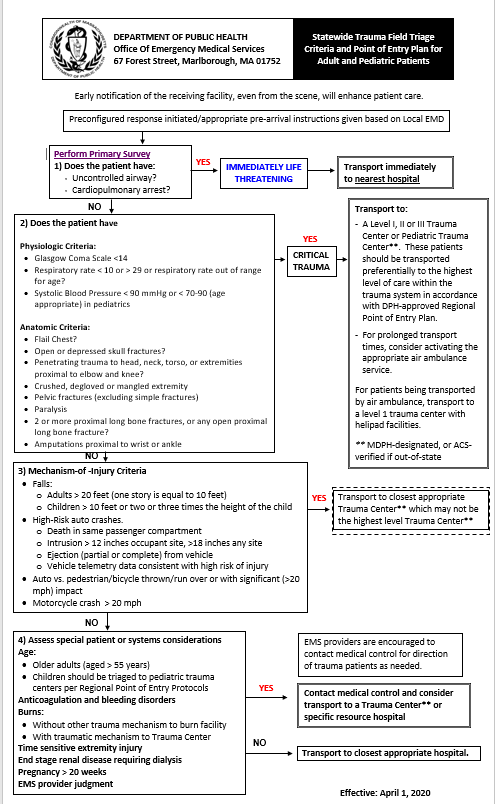 To view the following document in its entirety, visit the Statewide Trauma Field Triage Criteria and Point of Entry Plan for Adult and Pediatric Patients page, which will trigger an automatic download of the document. Current OEMS POE ProtocolTrauma Field Triage Criteria1. Primary Survey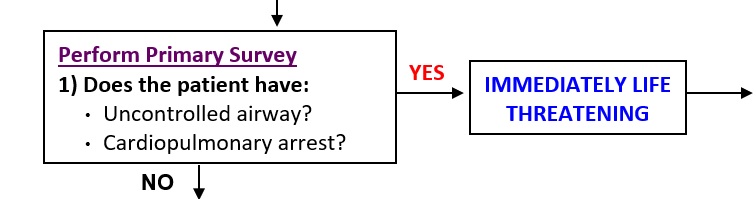 To view the document in its entirety, visit the Statewide Trauma Field Triage Criteria and Point of Entry Plan for Adult and Pediatric Patients page, which will trigger an automatic download of the document. Current OEMS POE ProtocolTrauma Field Triage Criteria2A. Physiologic criteria2B. Anatomic criteria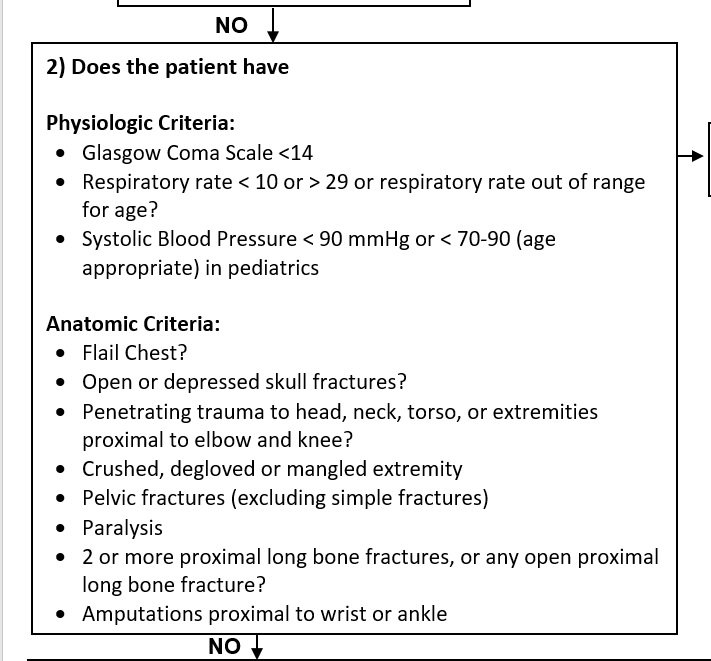 To view the document in its entirety, visit the Statewide Trauma Field Triage Criteria and Point of Entry Plan for Adult and Pediatric Patients page, which will trigger an automatic download of the document. Current OEMS POE ProtocolTrauma Field Triage Criteria3. Mechanism of Injury Criteria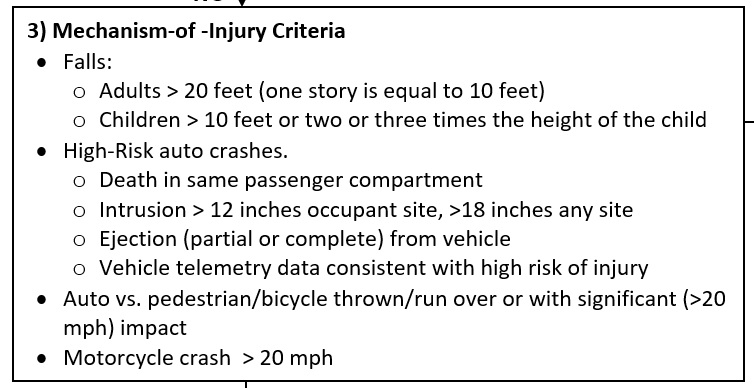 To view the document in its entirety, visit the Statewide Trauma Field Triage Criteria and Point of Entry Plan for Adult and Pediatric Patients page, which will trigger an automatic download of the document. Current OEMS POE ProtocolTrauma Field Triage Criteria4. Special patient/system considerations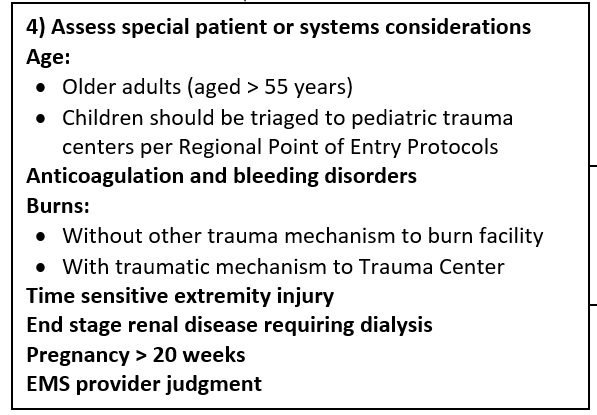 To view the document in its entirety, visit the Statewide Trauma Field Triage Criteria and Point of Entry Plan for Adult and Pediatric Patients page, which will trigger an automatic download of the document. What this allows: Right Patient → Right PlaceTrauma Center: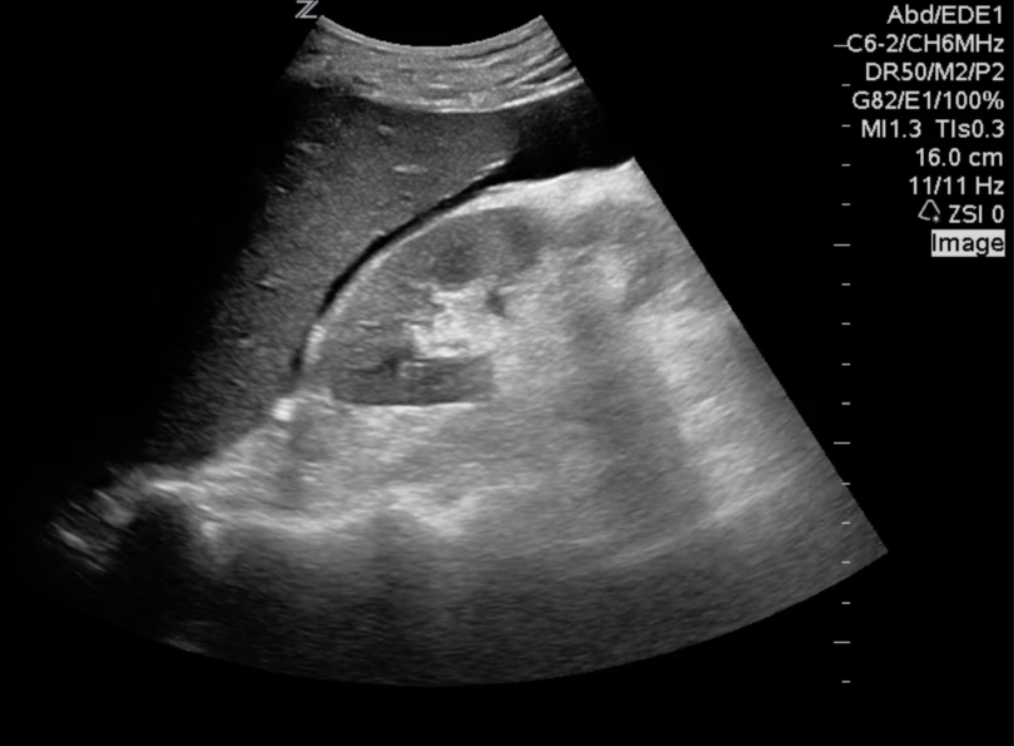 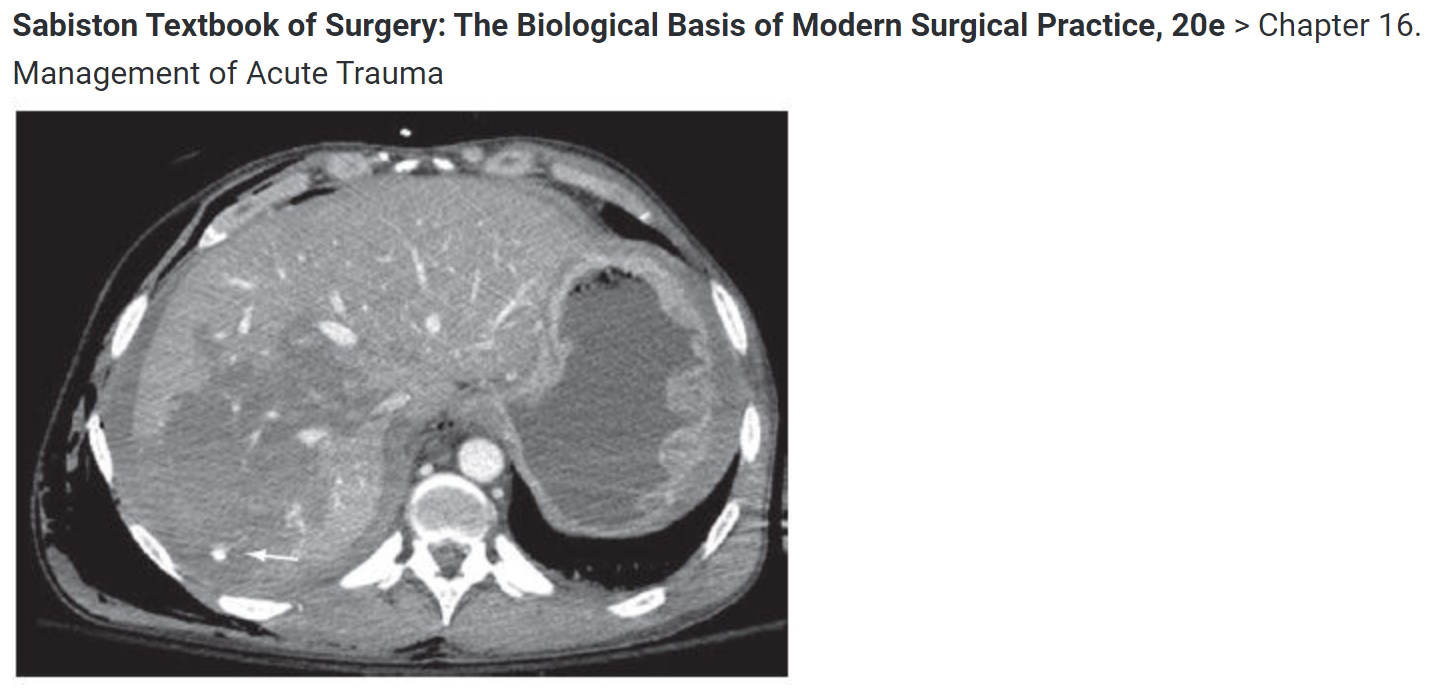 24 hr. availabilityBlood ProductsOperative Room SurgeryAnesthesiaInterventional RadiologyWhat this allows: Right Patient → Right Place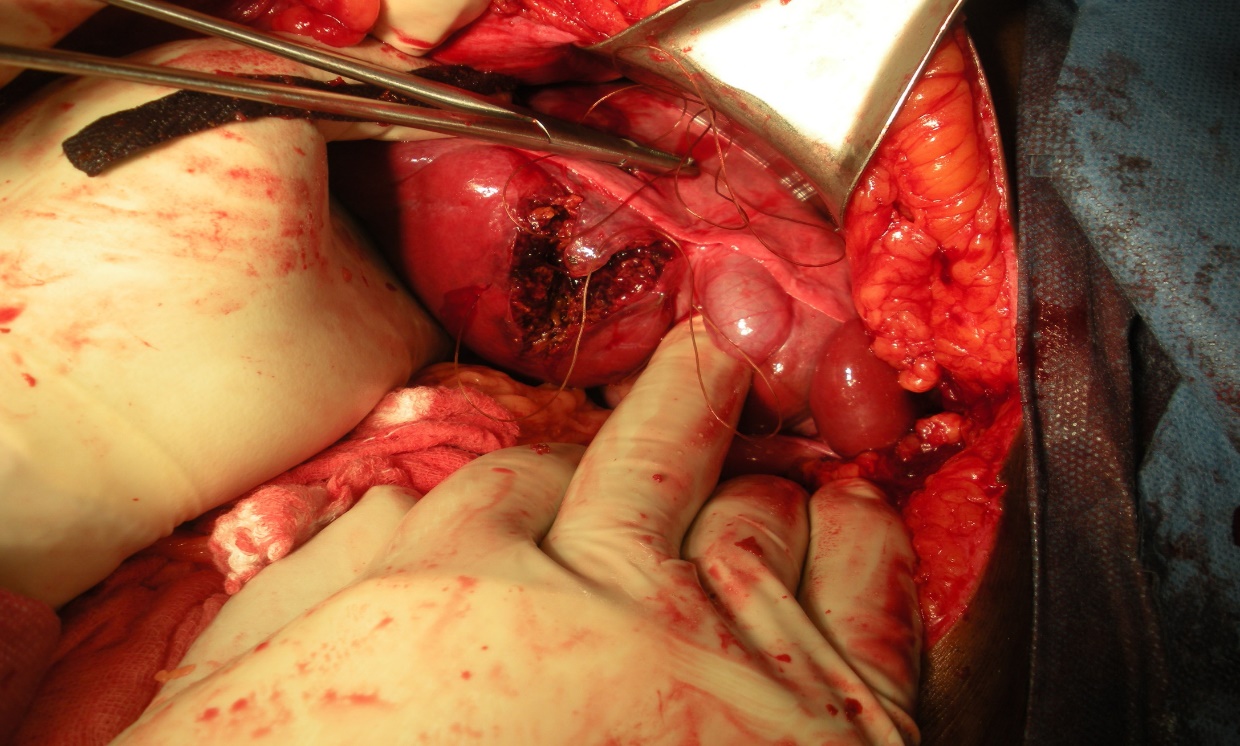 How to identify solid organ injury NOM?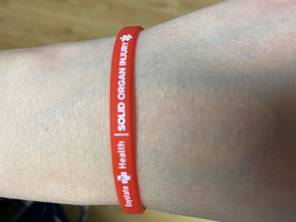 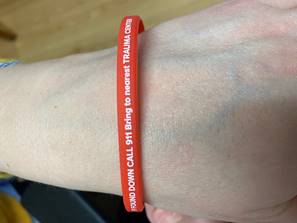 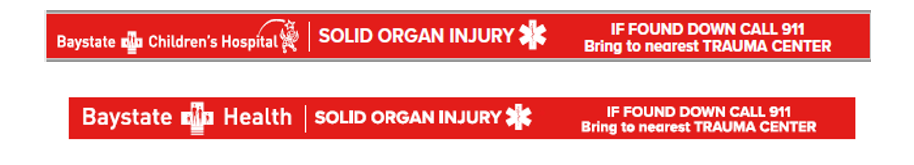 How to identify solid organ injury NOM?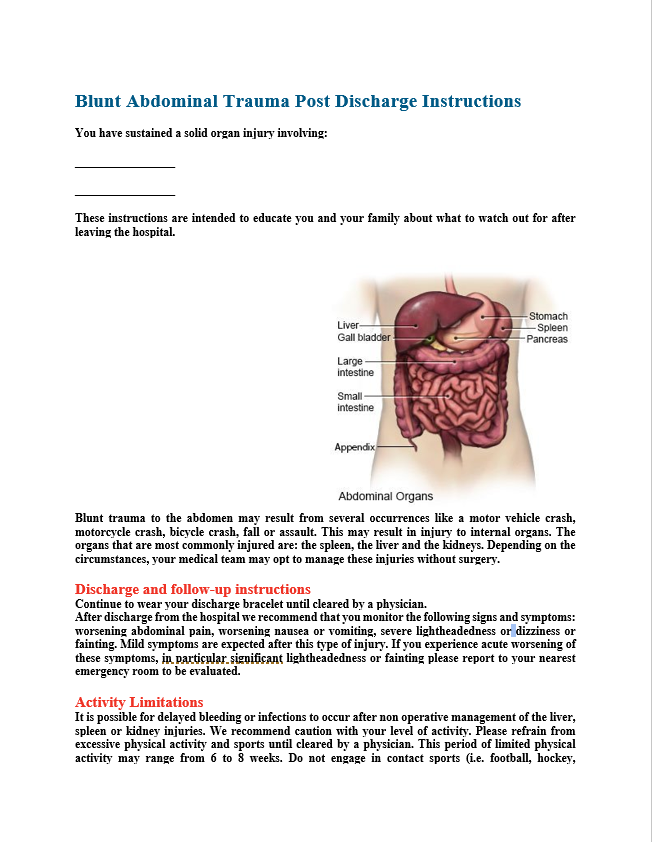 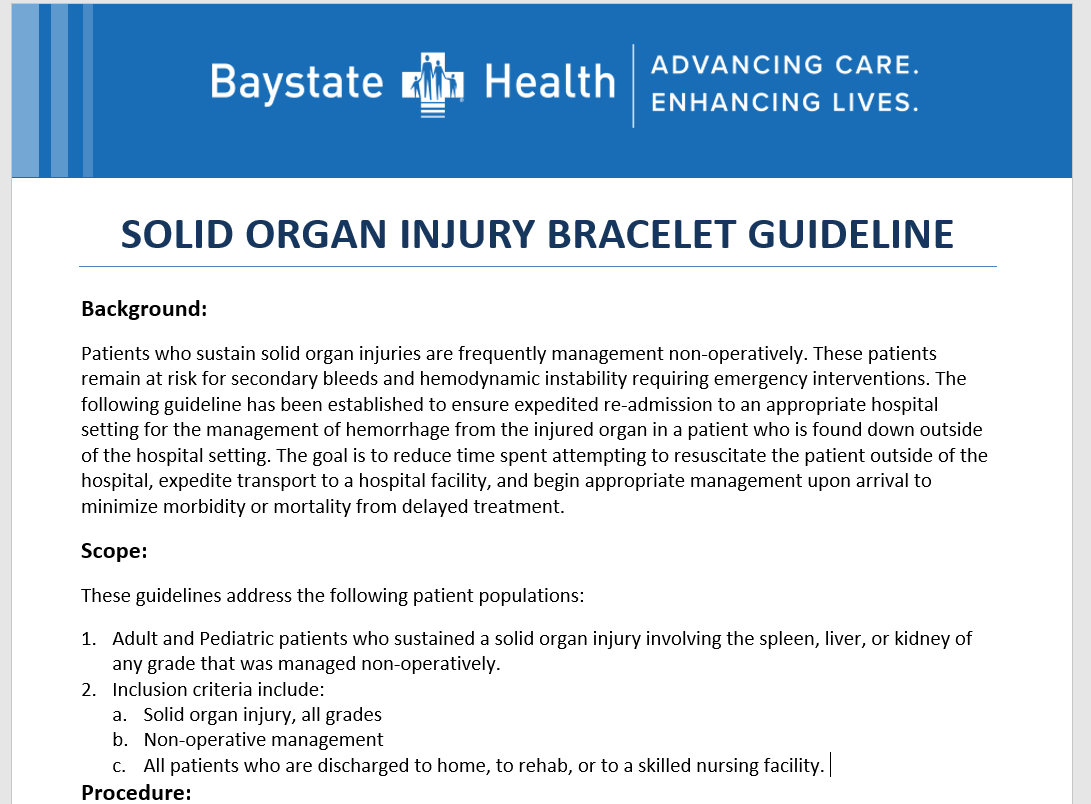 DisclosureEMS Medical Services Committee - April 9th 2021Attorneys at Massachusetts, DPHTrauma Systems Committee Meeting ProposalModification MA DPH OEMS Trauma Field Trauma CriteriaAnatomic Criteria:Add Known Solid Organ InjuryNOM Solid Organ Injury BraceletQuestions: